  				Komunikat 10 c.d.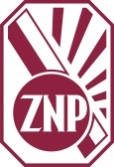 Każdy Członek ZNP Oddziału Żory otrzymuje możliwość uczestniczenia w darmowym, jednym, wybranym przez siebie, szkoleniu z przedstawionej poniżej oferty szkoleń prowadzonych w naszym Ośrodku.Poniżej przedstawiamy dodatkowe tematy szkoleń.W celu dokonania rejestracji należy przesłać na adres: zoryznp@gmail.com w terminie do 30 kwietnia br. zgłoszenie z podaniem:tematu wybranego szkolenia,imienia i nazwiska,daty i miejsca urodzenia,adresu e-mail,nr. telefonu,nazwy placówki, w której jest się zatrudnionym,adresu zamieszkania.Dane potrzebne są do wydania zaświadczenia.Oferta szkoleniowa dla Członków ZNP 
online na platformie ZOOM c.d.Profesjonalny sekretariat a wizerunek szkoły.Budowanie wizerunku placówki przedszkolnej.